Ab FlensburgAb FlensburgAb FlensburgAb FlensburgAb FlensburgAb FlensburgAb FlensburgAb FlensburgAb FlensburgAb FlensburgAb FlensburgAb FlensburgAb FlensburgAb FlensburgAb FlensburgAb FlensburgAb FlensburgAb FlensburgAb FlensburgAb FlensburgAb FlensburgAb FlensburgAb FlensburgAb FlensburgAb FlensburgAb FlensburgAb FlensburgAb FlensburgAb FlensburgAb FlensburgZielHinflugRückflugMoDiMiDoFrSaSoBerlin09:50-10:5511:35-12:40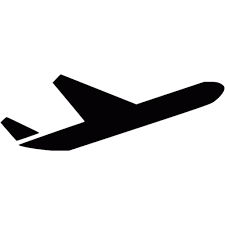 Bocholt10:00-11:0011:35-12:35Düsseldorf13:05-14:1014:45-15:50Frankfurt06:10-07:2008:00-09:10Frankfurt17:2-18:2518:45-19:55Friedrichshafen13:05-14:3515:10-16:35Innsbruck10:05-11:4012:10-13:50München06:00-07:3008:00-09:30München16:25-17:5518:30-20:00München17:05-18:3519:00-20:30Nürnberg13:20-14:3515:15-16:40Stuttgart13:20-14:3515:15-16:40Vaduz10:05-11:4012:10-13:50Wien07:10-08:5009:15-10:55Zürich15:30-17:1017:40-19:20